ПРОЕКТ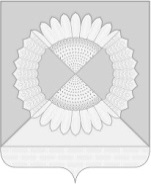 АДМИНИСТРАЦИЯ Гришковского СЕЛЬСКОГО ПОСЕЛЕНИЯ КАЛИНИНСКОГО РАЙОНАПОСТАНОВЛЕНИЕсело ГришковскоеОб утверждении Положения о выдаче разрешения навыполнение авиационных работ, парашютных прыжков, демонстрационных полетов воздушных судов, полетов беспилотных воздушных судов, подъемов привязных аэростатов над населенными пунктами Гришковского сельского поселения Калининского района, посадки (взлета) на расположенные в границах населенных пунктов Гришковского сельского поселения Калининского района площадки, сведения о которых не опубликованы в документах аэронавигационной информацииВ соответствии с пунктом 49 Федеральных правил использования воздушного пространства Российской Федерации, утвержденных постановлением Правительства Российской Федерации от 11 марта 2010 г. № 138, пунктом 40.5 Федеральных авиационных правил «Организация планирования использования воздушного пространства Российской Федерации», утвержденных приказом Минтранса России от 16 января 2012 г. № 6, Уставом Гришковского сельского поселения Калининского района            п о с т а н о в л я ю:1. Утвердить:1.1. Положение о выдаче разрешения на выполнение авиационных работ, парашютных прыжков, демонстрационных полетов воздушных судов, полетов беспилотных воздушных судов, подъемов привязных аэростатов над населенными пунктами Гришковского сельского  поселения Калининского района, а также на выполнение посадки (взлета) на расположенные в границах населенных пунктов Гришковского сельского поселения Калининского района площадки, сведения о которых не опубликованы в документах аэронавигационной информации, согласно приложению 1;21.2. форму заявления о выдаче разрешения на выполнение авиационных работ, парашютных прыжков, демонстрационных полетов воздушных судов, полетов беспилотных воздушных судов, подъемов привязных аэростатов над населенными пунктами Гришковского сельского поселения Калининского района, посадки (взлета) на расположенные в границах населенных пунктов Гришковского сельского поселения Калининского района площадки, сведения о которых не опубликованы в документах аэронавигационной информации, согласно приложению 2;1.3. форму разрешения на выполнение авиационных работ, парашютных прыжков, демонстрационных полетов воздушных судов, полетов беспилотных воздушных судов, подъемов привязных аэростатов над населенными пунктами Гришковского сельского поселения Калининского района, а также на выполнение посадки (взлета) на расположенные в границах населенных пунктов Гришковского сельского поселения Калининского района площадки, сведения о которых не опубликованы в документах аэронавигационной информации, согласно приложению 3;1.4. форму уведомленияоб отказе в выдаче разрешения на выполнение авиационных работ, парашютных прыжков, демонстрационных полетов воздушных судов, полетов беспилотных воздушных судов, подъемов привязных аэростатов над населенными пунктами Гришковского сельского поселения Калининского района, а также на выполнение посадки (взлета) на расположенные в границах населенных пунктов Гришковского сельского поселения Калининского района площадки, сведения о которых не опубликованы в документах аэронавигационной информации, согласно приложению 4.2. Признать утратившими силу:1) постановление администрации Гришковского сельского поселения Калининского района от 28 июня 2019 г. № 57 «Об утверждении положения о выдаче разрешения на выполнение авиационных работ, парашютных прыжков, демонстрационных полетов воздушных судов, полетов беспилотных летательных аппаратов, подъемов привязных аэростатов над территорией Гришковского сельского поселения, посадки (взлета) на расположенные в границах муниципального образования площадки, сведения о которых не опубликованы в документах аэронавигационной информации»;2) постановление администрации Гришковского сельского поселения Калининского района от 1 октября 2019 г. № 106 «О внесении изменений в постановление администрации Гришковского сельского поселения Калининского района от 28 июня 2019 г. № 57 «Об утверждении положения о выдаче разрешения на выполнение авиационных работ, парашютных прыжков, демонстрационных полетов воздушных судов, полетов беспилотных летательных аппаратов, подъемов привязных аэростатов над территорией Гришковского сельского поселения, посадки (взлета) на расположенные в границах муниципального образования площадки, сведения о которых не опубликованы в документах аэронавигационной информации».3. Контроль за выполнением настоящего постановления оставляю за собой.34. Общему отделу администрации Гришковского сельского поселения Калининского района (Некрасова Т.А.) обнародовать настоящее постановление  и разместить на официальном сайте администрации Гришковского сельского поселения Калининского района - http//www.grishkovskoe.ru в информационно-телекоммуникационной сети «Интернет».5. Настоящее постановление вступает в силу со дня, следующего за днем его официального обнародования.Глава Гришковского сельского поселения Калининского района                                                                          В.А. ДаценкоПриложение 1УТВЕРЖДЕНОпостановлением администрацииГришковского сельского поселения Калининского районаот ________________ №______ПОЛОЖЕНИЕо выдаче разрешения на выполнение авиационных работ, парашютных прыжков, демонстрационных полетов воздушных судов, полетов беспилотных воздушных судов, подъемов привязныхаэростатов над населенными пунктами Гришковского сельского поселения Калининского района, а также на выполнение посадки (взлета) на расположенные в границах населенных пунктов Гришковского сельского поселения Калининского района площадки, сведения о которыхне опубликованы в документах аэронавигационной информацииРаздел I. ОБЩИЕ ПОЛОЖЕНИЯ1.1. Настоящее Положение определяет порядок выдачи разрешения на выполнение авиационных работ, парашютных прыжков, демонстрационных полетов воздушных судов, полетов беспилотных воздушных судов, подъемов привязных аэростатов над населенными пунктами Гришковского сельского поселения Калининского района, а также на выполнение посадки (взлета) на расположенные в границах населенных пунктов Гришковского сельского поселения Калининского района площадки, сведения о которых не опубликованы в документах аэронавигационной информации (далее - Разрешение), уведомления от отказе в выдаче разрешенияна выполнение авиационных работ, парашютных прыжков, демонстрационных полетов воздушных судов, полетов беспилотных воздушных судов, подъемов привязных аэростатов над населенными пунктами Гришковского сельского поселения Калининского района, а также на выполнение посадки (взлета) на расположенные в границах населенных пунктов Гришковского сельского поселения Калининского района площадки, сведения о которых не опубликованы в документах аэронавигационной информации (далее - уведомление от отказе в выдаче Разрешения). Действие данного Положения не распространяется на правоотношения, связанные с использованием воздушного пространства над населенными пунктами Гришковского сельского поселения Калининского района:- в запретных зонах, а также в зонах ограничения полетов, деятельность в которых осуществляется на постоянной основе.2- на полеты беспилотных воздушных судов (далее – БВС) с максимальной взлетной массой менее 0,25 кг над населенными пунктами.Раздел II. ПОРЯДОК ВЫДАЧИ РАЗРЕШЕНИЯ2.1. Для получения Разрешения юридические, физические лица, в том числе индивидуальные предприниматели или их уполномоченные представители (далее – заявитель) в срок не позднее, чем за 15 рабочих дней до дня планируемого выполнения авиационных работ, парашютных прыжков, демонстрационных полетов воздушных судов, полетов беспилотных воздушных судов, подъемов привязных аэростатов над населенными пунктами Гришковского сельского поселения Калининского района, посадки (взлета) на расположенные в границах населенных пунктов Гришковского сельского поселения Калининского района площадки, сведения о которых не опубликованы в документах аэронавигационной информации, направляют в администрацию Гришковского сельского поселения Калининского района заявление о выдаче разрешения по форме, утвержденной приложением 2 к настоящему постановлению.Прием заявлений, выдача разрешения или уведомления об отказе в выдаче разрешения осуществляется администрацией Гришковского сельского поселения Калининского района (далее - Уполномоченный орган) по адресу: 353771, Краснодарский край, Калининский район, с. Гришковское, ул. Советская, 62 А.2.2. К заявлению прилагаются следующие документы:1) копия документа, удостоверяющего личность заявителя (если заявителем является физическое лицо, в том числе индивидуальный предприниматель);2) копия документа, подтверждающего полномочия лица на осуществление действий от имени заявителя (в случае обращения представителя заявителя);3) копия правоустанавливающего документа на воздушное судно либо выписка из Единого государственного реестра прав на воздушные суда и сделок с ними, 4) копия договора обязательного страхования ответственности владельца воздушного судна перед третьими лицами в соответствии с Воздушным кодексом Российской Федерации или полис (сертификат) к данному договору.5)уведомление Федерального агентства воздушного транспорта о постановке на учет беспилотного воздушного судна, или внесении изменений в учетную записьбеспилотного воздушного судналибо выписка, сведения из базы данных Федерального агентства воздушного транспорта о постановке беспилотного воздушного судна на учет2.2.1. Предоставление документов, указанных в подпунктах 3-4 пункта 2.2 раздела II настоящего Положения, не требуется, если заявитель является обладателем сертификата эксплуатанта, выданного в соответствии с требованиями Приказа Минтранса России от 13 августа 2015 г. № 246 «Об утверждении Федеральных авиационных правил «Требования к юридическим лицам, индивидуальным предпринимателям, осуществляющим коммерческие воздушные перевозки.3Форма и порядок выдачи документа, подтверждающего соответствие юридических лиц, индивидуальных предпринимателей, осуществляющих коммерческие воздушные перевозки, требованиям федеральных авиационных правил». Заявитель предоставляет копию сертификата (свидетельства) эксплуатанта.2.2.2. Предоставление документов, указанных в подпунктах 3-4 пункта 2.2 раздела II настоящего Положения, не требуется, если заявитель относится к государственной авиации. Заявитель предоставляет документ, подтверждающий годность заявленного государственного воздушного судна к эксплуатации (выписка из формуляра воздушного судна с записью о годности к эксплуатации).2.2.3. Предоставление документов, указанных в подпунктах 3-4 пункта 2.2 раздела II настоящего Положения, не требуется при выполнении работ на сверхлегком пилотируемом гражданском воздушном судне с массой конструкции 115 килограммов и менее и при выполнении полетов беспилотного воздушного судна с максимальной взлетной массой 30 килограммов и менее.Заявитель предоставляет копию документа, подтверждающего технические характеристики воздушного судна (паспорт, формуляр или руководство пользователя воздушного судна) с указанием его максимальной взлетной массы (массы конструкции).2.3. Заявление регистрируется в Уполномоченном органе в день его поступления.2.4. Заявление рассматривается Уполномоченным органом в течение 5 рабочих дней со дня регистрации в Уполномоченном органе.2.5. Уведомление об отказе в выдаче разрешения принимается по следующим основаниям:1) заявителем не представлены документы, указанные в пункте 2.2 раздела II, подпунктах 2.2.1, 2.2.2, 2.2.3 пункта 2.2 раздела II настоящего Положения;2) заявление о выдаче разрешения оформлено с нарушением требований настоящего Положения либо направлено в Уполномоченный орган с нарушением сроков, указанных в пункте 2.1 раздела II настоящего Положения.2.6. При отсутствии оснований, предусмотренных пунктом 2.5 раздела II настоящего Положения, принимается решение о выдаче разрешения, утверждаемого главой Гришковского сельского поселения Калининского района в установленном законодательством порядке.2.7. Решение о выдаче Разрешения или уведомление об отказе в выдаче Разрешения принимается главой Гришковского сельского поселения Калининского района, либо лицом, исполняющим его обязанности, по основаниям, установленным в пунктах 2.5 и 2.6 раздела II настоящего Положения.Разрешение или уведомление об отказе в выдаче Разрешения подписывается главой Гришковского сельского поселения Калининского района либо лицом, исполняющим его обязанности.4Указанные Разрешение или уведомление об отказе в выдаче Разрешения выдаются заявителю способом, указанным в заявлении, не позднее 7 рабочих дней со дня его регистрации в Уполномоченном органе.В целях выполнения авиационных работ и парашютных прыжков, а также демонстрационных полетов над населенными пунктами пользователю воздушного пространства помимо Разрешения, выданного органом местного самоуправления, также необходимо получить разрешение и условия на использование воздушного пространства от соответствующих оперативных органов Единой системы организации воздушного движения Российской Федерации на основании пункта 40.5 Федеральных авиационных правил "Организация планирования использования воздушного пространства Российской Федерации", утвержденных приказом Минтранса России от 16 января . № 6.Глава Гришковского сельского поселенияКалининского района                                                                             В.А. ДаценкоПриложение 2УТВЕРЖДЕНОпостановлением администрацииГришковского сельского поселения Калининского районаот ________________ №______ФОРМА ЗАЯВЛЕНИЯГлаве Гришковского сельского поселения Калининского района ________________________________(Ф.И.О.)от ______________________________(наименование юридического лица;Ф.И.О. физического лица)________________________________(адрес места нахождения/жительства)телефон: _________, факс _________эл. почта: _______________________Заявлениео выдаче разрешения на выполнение авиационных работ,парашютных прыжков, демонстрационных полетов воздушных судов,полетов беспилотных воздушных судов, подъемов привязных аэростатов над населенными пунктами Гришковского сельского поселения Калининского района, посадки (взлета) на расположенные в границах населенных пунктов Гришковского сельского поселения Калининского района площадки, сведения о которых не опубликованы в документахаэронавигационной информацииПрошу выдать разрешение на выполнение над населенными пунктами Гришковского сельского поселения Калининского района:____________________________________________________________________(авиационных работ, парашютных прыжков, подъема привязныхаэростатов, демонстрационных полетов, полетов беспилотного воздушного судна, посадки (взлета) на площадку)с целью: _____________________________________________________________на воздушном судне:__________________________________________________ ___________________________________________________________________(указать количество и тип воздушных судов, государственный регистрационный (опознавательный) знак воздушного судна (если известно заранее) место использования воздушного пространства (посадки (взлета))2________________________________________________________________________________(район проведения авиационных работ, демонстрационных полетов, посадочные площадки, площадки приземления парашютистов, место подъема привязного аэростата, полетов беспилотного воздушного судна)срок использования воздушного пространства:дата начала использования: ___________________________________,дата окончания использования: ________________________________время использования воздушного пространства (посадки (взлета)):____________________________________________________________________(планируемое время начала и окончания использования воздушногопространства)Разрешение или решение об отказе в выдаче разрешения прошу выдать:лично/ направить по электронной почте/ направить почтовым отправлением (нужное подчеркнуть).Приложение:_________________________________________________________________________________________________________________________________________________________________________________________(документы, прилагаемые к заявлению)"____" ___________ 20__ г. ________ ______________________________(подпись, расшифровка подписи)Глава Гришковского сельского поселенияКалининского района                                                                             В.А. ДаценкоПриложение 3УТВЕРЖДЕНОпостановлением администрацииГришковского сельского поселения Калининского районаот ________________ №______ФОРМА РАЗРЕШЕНИЯРазрешениена выполнение авиационных работ, парашютных прыжков,демонстрационных полетов воздушных судов, полетов беспилотных воздушных судов, подъемов привязных аэростатов над населенными пунктами Гришковского сельского поселения Калининского района, а также на выполнение посадки (взлета) на расположенные в границах населенных пунктов Гришковского сельского поселения Калининского района площадки, сведения о которых не опубликованы документах аэронавигационной информации (нужное подчеркнуть)Рассмотрев Ваше заявление от «_____»_________________ 20_____ года, администрация Гришковского сельского поселения Калининского района в соответствии с пунктом 49 Федеральных правил использования воздушного пространства Российской Федерации, утвержденных постановлением Правительства Российской Федерации от 11 марта 2010 г. № 138, разрешает:_________________________________________________________________________________________________________________________________________________________________________________________________________(наименование юридического лица; фамилия, имя, отчество физического лица)адрес места нахождения (жительства):выполнение __________________________________________ над населенными пунктами Гришковского сельского поселения Калининского района с целью:____________________________________________________________________(цель проведения запрашиваемого вида деятельности)на воздушном судне (воздушных судах):	___________________________________________________________________________________________________(указать количество и тип воздушных судов)государственный регистрационный (опознавательный) знак(и):____________________________________________________________________(указать, если заранее известно)место использования воздушного пространства (посадки (взлета)):____________________________________________________________________________________________________________________________________________________2_____________________________________________________________________________________________________________________________________(район проведения авиационных работ, демонстрационных полетов, беспилотного воздушного судна, посадочные площадки, площадки приземленияпарашютистов, место подъема привязного аэростата)Сроки использования воздушного пространства над населенными пунктами Гришковского сельского поселения Калининского района:_________________________________________________________________(дата (даты) и временной интервал проведения запрашиваемого видадеятельности)_________________________________ /Ф.И.О. и должность подписывающего/                 (подпись)Глава Гришковского сельского поселенияКалининского района                                                                             В.А. ДаценкоПриложение 4УТВЕРЖДЕНОпостановлением администрацииГришковского сельского поселения Калининского районаот ________________ №______ФОРМА УВЕДОМЛЕНИЯУведомлениеоб отказе в выдаче разрешения на выполнение авиационных работ, парашютных прыжков, демонстрационных полетов воздушных судов, полетов беспилотных воздушных судов, подъемов привязных аэростатов над населенными пунктами Гришковского сельского поселения Калининского района, а также на выполнение посадки (взлета) на расположенные в границах населенных пунктов Гришковского сельского поселения Калининского района площадки,сведения о которых не опубликованы в документахаэронавигационной информацииРассмотрев Ваше заявление от «_____» _________________ 20_____ года, администрация Гришковского сельского поселения Калининского района в соответствии с пунктом 49 Федеральных правил использования воздушного пространства Российской Федерации, утвержденных постановлением Правительства Российской Федерации от 11 марта 2010 г. № 138,отказывает в выдаче ______________________________________________________________(наименование юридического лица, фамилия, имя, отчество физического лица)адрес места нахождения (жительства): ___________________________________разрешения на выполнение авиационных работ, парашютных прыжков, демонстрационных полетов воздушных судов, полетов беспилотных воздушных судов, подъемов привязных аэростатов над населенными пунктами Гришковского сельского поселения Калининского района, посадки (взлета) на расположенные в границах населенных пунктов Гришковского сельского поселения Калининского района площадки в связи с: ____________________(основания для отказа, в соответствии с пунктом 2.5 приложения 1 к постановлению)__________________________________ /Ф.И.О. и должность подписывающего/(подпись)Приказ Минтранса России от 01.07.2019 № 208 "О внесении изменений в постоянные опасные зоны, утвержденные приказом Министерства транспорта Российской Федерации от 16 сентября 2014 г. № 250" (Зарегистрировано в Минюсте России 23.07.2019 № 55349)от№4ЛИСТ СОГЛАСОВАНИЯпроекта постановления администрации Гришковского сельскогопоселения Калининского района от ____________ № _____«Об утверждении Положения о выдаче разрешения на выполнение авиационных работ, парашютных прыжков, демонстрационных полетов воздушных судов, полетов беспилотных воздушных судов, подъемов привязных аэростатов над населенными пунктами Гришковского сельского поселения Калининского района, посадки (взлета) на расположенные в границах населенных пунктов Гришковского сельского поселения Калининского района площадки, сведения о которых не опубликованы в документах аэронавигационной информации»4ЛИСТ СОГЛАСОВАНИЯпроекта постановления администрации Гришковского сельскогопоселения Калининского района от ____________ № _____«Об утверждении Положения о выдаче разрешения на выполнение авиационных работ, парашютных прыжков, демонстрационных полетов воздушных судов, полетов беспилотных воздушных судов, подъемов привязных аэростатов над населенными пунктами Гришковского сельского поселения Калининского района, посадки (взлета) на расположенные в границах населенных пунктов Гришковского сельского поселения Калининского района площадки, сведения о которых не опубликованы в документах аэронавигационной информации»4ЛИСТ СОГЛАСОВАНИЯпроекта постановления администрации Гришковского сельскогопоселения Калининского района от ____________ № _____«Об утверждении Положения о выдаче разрешения на выполнение авиационных работ, парашютных прыжков, демонстрационных полетов воздушных судов, полетов беспилотных воздушных судов, подъемов привязных аэростатов над населенными пунктами Гришковского сельского поселения Калининского района, посадки (взлета) на расположенные в границах населенных пунктов Гришковского сельского поселения Калининского района площадки, сведения о которых не опубликованы в документах аэронавигационной информации»Проект подготовлен и внесен:Общим отделом администрации Гришковского сельского поселенияКалининского районаНачальник отделаПроект согласован:Исполняющий обязанностиначальника финансового отдела администрации Гришковского сельского поселения Калининского районаТ.А. НекрасоваЮ.С. СлипченкоТ.А. НекрасоваЮ.С. Слипченко